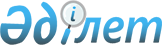 Мәслихаттың 2021 жылғы 30 желтоқсандағы № 81 "Сарыкөл ауданының 2022-2024 жылдарға арналған аудандық бюджеті туралы" шешіміне өзгерістер енгізу туралыҚостанай облысы Сарыкөл ауданы мәслихатының 2022 жылғы 2 қарашадағы № 209 шешімі
      Сарыкөл аудандық мәслихаты ШЕШТІ:
      1. Мәслихаттың "Сарыкөл ауданының 2022-2024 жылдарға арналған аудандық бюджетi туралы" 2021 жылғы 30 желтоқсандағы № 81 (Нормативтік құқықтық актілерді мемлекеттік тіркеу тізілімінде № 26331 болып тіркелген) мынадай өзгерiстер енгізілсін:
      көрсетілген шешімнің 1-тармағы жаңа редакцияда жазылсын:
      "1. Сарыкөл ауданының 2022-2024 жылдарға арналған аудандық бюджеті тиісінше 1, 2 және 3-қосымшаларға сәйкес, оның ішінде 2022 жылға мынадай көлемдерде бекітілсін:
      1) кірістер – 4 438 260,0 мың теңге, оның ішінде:
      салықтық түсімдер – 1 228 187,0 мың теңге,
      салыққа жатпайтын түсімдер – 17 418,0 мың теңге,
      негізгі капиталды сатудан түсетін түсімдер – 6 875,0 мың теңге,
      трансферттік түсімдер – 3 185 780,0 мың теңге;
      2) шығыстар – 4 554 662,6 мың теңге;
      3) таза бюджеттік несиелеу – 6 838,5 мың теңге, оның iшiнде:
      бюджеттiк несиелеу – 41 350,5 мың теңге;
      бюджеттік несиені өтеу – 34 512,0 мың теңге;
      4) қаржы активтерімен операциялар бойынша сальдо – 0,0 мың теңге;
      5) бюджет тапшылығы (профициті) – - 123 241,1 мың теңге;
      6) бюджет тапшылығын қаржыландыру (профициті қолдану) – 123 241,1 мың теңге;
      қарыздар түсімі – 41 350,5 мың теңге;
      қарыздарды өтеу – 31 012,0 мың теңге;
      бюджет қаражатының пайдаланылатын қалдықтары – 112 902,6 мың теңге.";
      көрсетілген шешімнің 1, 2, 3 қосымшалары осы шешімнің 1, 2, 3 қосымшаларына сәйкес жаңа редакцияда жазылсын.
      2. Осы шешім 2022 жылғы 1 қаңтардан бастап қолданысқа енгізіледі. Сарыкөл ауданының 2022 жылға арналған бюджеті Сарыкөл ауданының 2023 жылға арналған бюджеті Сарыкөл ауданының 2024 жылға арналған бюджеті
					© 2012. Қазақстан Республикасы Әділет министрлігінің «Қазақстан Республикасының Заңнама және құқықтық ақпарат институты» ШЖҚ РМК
				
      Сарыкөл аудандық мәслихаты хатшысының міндетін атқарушы 

С. Краснянская
Мәслихаттың2022 жылғы "2" қарашадағы№ 209 шешіміне1-қосымшаМәслихаттың2021 жылғы "30" желтоқсандағы№ 81 шешіміне1-қосымша
Санаты
Санаты
Санаты
Санаты
Санаты
Сомасы, мың теңге
Сыныбы
Сыныбы
Сыныбы
Сыныбы
Сомасы, мың теңге
Кіші сыныбы 
Кіші сыныбы 
Кіші сыныбы 
Сомасы, мың теңге
Атауы
Атауы
Сомасы, мың теңге
I
I
I
Кірістер
Кірістер
4 438 260,0
1
Салықтық түсiмдер
Салықтық түсiмдер
1 228 187,0
01
Табыс салығы
Табыс салығы
627 319,0
1
Корпоративтік табыс салығы
Корпоративтік табыс салығы
86 879,0
2
Жеке табыс салығы
Жеке табыс салығы
540 440,0
03
Әлеуметтiк салық
Әлеуметтiк салық
456 454,0
1
Әлеуметтiк салық
Әлеуметтiк салық
456 454,0
04
Меншiкке салынатын салықтар
Меншiкке салынатын салықтар
81 226,0
1
Мүлiкке салынатын салықтар
Мүлiкке салынатын салықтар
77 921,0
3
Жер салығы
Жер салығы
2 455,0
4
Көлiк құралдарына салынатын салық
Көлiк құралдарына салынатын салық
850,0
05
Тауарларға, жұмыстарға және қызметтерге салынатын iшкi салықтар
Тауарларға, жұмыстарға және қызметтерге салынатын iшкi салықтар
59 414,0
2
Акциздер
Акциздер
2 811,0
3
Табиғи және басқа да ресурстарды пайдаланғаны үшiн түсетiн түсiмдер
Табиғи және басқа да ресурстарды пайдаланғаны үшiн түсетiн түсiмдер
45 386,0
4
Кәсiпкерлiк және кәсiби қызметтi жүргiзгенi үшiн алынатын алымдар
Кәсiпкерлiк және кәсiби қызметтi жүргiзгенi үшiн алынатын алымдар
11 217,0
08
Заңдық маңызы бар әрекеттерді жасағаны және (немесе) оған уәкілеттігі бар мемлекеттік органдар немесе лауазымды адамдар құжаттар бергені үшін алынатын міндетті төлемдер
Заңдық маңызы бар әрекеттерді жасағаны және (немесе) оған уәкілеттігі бар мемлекеттік органдар немесе лауазымды адамдар құжаттар бергені үшін алынатын міндетті төлемдер
3 774,0
1
Мемлекеттiк баж
Мемлекеттiк баж
3 774,0
2
Салықтық емес түсiмдер
Салықтық емес түсiмдер
17 418,0
01
Мемлекеттік меншіктен түсетін кірістер
Мемлекеттік меншіктен түсетін кірістер
13 836,0
1
Мемлекеттік кәсіпорындардың таза кірісі бөлігінің түсімдері
Мемлекеттік кәсіпорындардың таза кірісі бөлігінің түсімдері
1 872,0
5
Мемлекет меншігіндегі мүлікті жалға беруден түсетін кірістер
Мемлекет меншігіндегі мүлікті жалға беруден түсетін кірістер
758,0
7
Мемлекеттік бюджеттен берілген кредиттер бойынша сыйақылар
Мемлекеттік бюджеттен берілген кредиттер бойынша сыйақылар
11 175,0
9
Мемлекет меншігінен түсетін басқа да кірістер
Мемлекет меншігінен түсетін басқа да кірістер
31,0
04
Мемлекеттік бюджеттен қаржыландырылатын, сондай-ақ Қазақстан Республикасы Ұлттық Банкінің бюджетінен (шығыстар сметасынан) қамтылатын және қаржыландырылатын мемлекеттік мекемелер салатын айыппұлдар, өсімпұлдар, санкциялар, өндіріп алулар
Мемлекеттік бюджеттен қаржыландырылатын, сондай-ақ Қазақстан Республикасы Ұлттық Банкінің бюджетінен (шығыстар сметасынан) қамтылатын және қаржыландырылатын мемлекеттік мекемелер салатын айыппұлдар, өсімпұлдар, санкциялар, өндіріп алулар
1 013,0
1
Мұнай секторы ұйымдарынан және Жәбірленушілерге өтемақы қорына түсетін түсімдерді қоспағанда, мемлекеттік бюджеттен қаржыландырылатын, сондай-ақ Қазақстан Республикасы Ұлттық Банкінің бюджетінен (шығыстар сметасынан) қамтылатын және қаржыландырылатын мемлекеттік мекемелер салатын айыппұлдар, өсімпұлдар, санкциялар, өндіріп алулар
Мұнай секторы ұйымдарынан және Жәбірленушілерге өтемақы қорына түсетін түсімдерді қоспағанда, мемлекеттік бюджеттен қаржыландырылатын, сондай-ақ Қазақстан Республикасы Ұлттық Банкінің бюджетінен (шығыстар сметасынан) қамтылатын және қаржыландырылатын мемлекеттік мекемелер салатын айыппұлдар, өсімпұлдар, санкциялар, өндіріп алулар
1 013,0
06
Басқа да салықтық емес түсiмдер
Басқа да салықтық емес түсiмдер
2 569,0
1
Басқа да салықтық емес түсiмдер
Басқа да салықтық емес түсiмдер
2 569,0
3
Негізгі капиталды сатудан түсетін түсімдер
Негізгі капиталды сатудан түсетін түсімдер
6 875,0
01
Мемлекеттік мекемелерге бекітілген мемлекеттік мүлікті сату
Мемлекеттік мекемелерге бекітілген мемлекеттік мүлікті сату
4 444,0
1
Мемлекеттік мекемелерге бекітілген мемлекеттік мүлікті сату
Мемлекеттік мекемелерге бекітілген мемлекеттік мүлікті сату
4 444,0
03
Жердi және материалдық емес активтердi сату
Жердi және материалдық емес активтердi сату
2 431,0
1
Жерді сату
Жерді сату
2 431,0
4
Трансферттердің түсімдері
Трансферттердің түсімдері
3 185 780,0
01
Төмен тұрған мемлекеттiк басқару органдарынан трансферттер
Төмен тұрған мемлекеттiк басқару органдарынан трансферттер
1,9
3
Аудандық маңызы бар қалалардың, ауылдардың, кенттердің, аулдық округтардың бюджеттерінен трансферттер
Аудандық маңызы бар қалалардың, ауылдардың, кенттердің, аулдық округтардың бюджеттерінен трансферттер
1,9
02
Мемлекеттiк басқарудың жоғары тұрған органдарынан түсетiн трансферттер
Мемлекеттiк басқарудың жоғары тұрған органдарынан түсетiн трансферттер
3 185 778,1
2
Облыстық бюджеттен түсетiн трансферттер
Облыстық бюджеттен түсетiн трансферттер
3 185 778,1
Функционалдық топ 
Функционалдық топ 
Функционалдық топ 
Функционалдық топ 
Функционалдық топ 
Сомасы, мың теңге
Кіші функция
Кіші функция
Кіші функция
Кіші функция
Сомасы, мың теңге
Бюджеттік бағдарламалардың әкімшісі 
Бюджеттік бағдарламалардың әкімшісі 
Бюджеттік бағдарламалардың әкімшісі 
Сомасы, мың теңге
Бағдарлама
Бағдарлама
Сомасы, мың теңге
Атауы
Сомасы, мың теңге
II
II
II
II
Шығындар
4 554 662,6
01
Жалпы сипаттағы мемлекеттiк көрсетілетін қызметтер
614 697,9
1
Мемлекеттiк басқарудың жалпы функцияларын орындайтын өкiлдi, атқарушы және басқа органдар
260 777,2
112
Аудан (облыстық маңызы бар қала) мәслихатының аппараты
35 761,1
001
Аудан (облыстық маңызы бар қала) мәслихатының қызметін қамтамасыз ету жөніндегі қызметтер
34 259,1
005
Мәслихаттар депутаттары қызметінің тиімділігін арттыру
1 502,0
122
Аудан (облыстық маңызы бар қала) әкімінің аппараты
225 016,1
001
Аудан (облыстық маңызы бар қала) әкімінің қызметін қамтамасыз ету жөніндегі қызметтер
214 118,2
003
Мемлекеттік органның күрделі шығыстары
10 462,9
113
Төменгі тұрған бюджеттерге берілетін нысаналы ағымдағы трансферттер
435,0
2
Қаржылық қызмет
1 128,2
459
Ауданның (облыстық маңызы бар қаланың) экономика және қаржы бөлімі
1 128,2
003
Салық салу мақсатында мүлікті бағалауды жүргізу
1 097,8
010
Жекешелендіру, коммуналдық меншікті басқару, жекешелендіруден кейінгі қызмет және осыған байланысты дауларды реттеу
30,4
9
Жалпы сипаттағы өзге де мемлекеттiк қызметтер
352 792,5
459
Ауданның (облыстық маңызы бар қаланың) экономика және қаржы бөлімі
58 704,7
001
Ауданның (облыстық маңызы бар қаланың) экономикалық саясаттын қалыптастыру мен дамыту, мемлекеттік жоспарлау, бюджеттік атқару және коммуналдық меншігін басқару саласындағы мемлекеттік саясатты іске асыру жөніндегі қызметтер
51 071,6
113
Жергілікті бюджеттерден берілетін ағымдағы нысаналы трансферттер
7 633,1
495
Ауданның (облыстық маңызы бар қаланың) сәулет, құрылыс, тұрғын үй-коммуналдық шаруашылығы, жолаушылар көлігі және автомобиль жолдары бөлімі
294 087,8
001
Жергілікті деңгейде сәулет, құрылыс, тұрғын үй-коммуналдық шаруашылық, жолаушылар көлігі және автомобиль жолдары саласындағы мемлекеттік саясатты іске асыру жөніндегі қызметтер
73 274,9
003
Мемлекеттік органның күрделі шығыстары
860,0
113
Төменгі тұрған бюджеттерге берілетін нысаналы ағымдағы трансферттер
219 952,9
02
Қорғаныс
4 219,0
1
Әскери мұқтаждар
4 219,0
122
Аудан (облыстық маңызы бар қала) әкімінің аппараты
4 219,0
005
Жалпыға бірдей әскери міндетті атқару шеңберіндегі іс-шаралар
4 219,0
03
Қоғамдық тәртіп, қауіпсіздік, құқықтық, сот, қылмыстық-атқару қызметі
2 910,8
9
Қоғамдық тәртіп және қауіпсіздік саласындағы басқа да қызметтер
2 910,8
495
Ауданның (облыстық маңызы бар қаланың) сәулет, құрылыс, тұрғын үй-коммуналдық шаруашылығы, жолаушылар көлігі және автомобиль жолдары бөлімі
2 910,8
019
Елдi мекендерде жол қозғалысы қауiпсiздiгін қамтамасыз ету
2 910,8
06
Әлеуметтiк көмек және әлеуметтiк қамсыздандыру
382 416,5
1
Әлеуметтiк қамсыздандыру
58 189,0
451
Ауданның (облыстық маңызы бар қаланың) жұмыспен қамту және әлеуметтік бағдарламалар бөлімі
58 189,0
005
Мемлекеттік атаулы әлеуметтік көмек 
58 189,0
2
Әлеуметтiк көмек
273 116,5
451
Ауданның (облыстық маңызы бар қаланың) жұмыспен қамту және әлеуметтік бағдарламалар бөлімі
273 116,5
002
Жұмыспен қамту бағдарламасы
128 353,0
007
Жергілікті өкілетті органдардың шешімі бойынша мұқтаж азаматтардың жекелеген топтарына әлеуметтік көмек
17 409,9
010
Үйден тәрбиеленіп оқытылатын мүгедек балаларды материалдық қамтамасыз ету
3 316,0
014
Мұқтаж азаматтарға үйде әлеуметтiк көмек көрсету
67 201,0
017
Оңалтудың жеке бағдарламасына сәйкес мұқтаж мүгедектерді протездік-ортопедиялық көмек, сурдотехникалық құралдар, тифлотехникалық құралдар, санаторий-курорттық емделу, міндетті гигиеналық құралдармен қамтамасыз ету, арнаулы жүріп-тұру құралдары, қозғалуға қиындығы бар бірінші топтағы мүгедектерге жеке көмекшінің және есту бойынша мүгедектерге қолмен көрсететін тіл маманының қызметтері мен қамтамасыз ету
20 517,6
023
Жұмыспен қамту орталықтарының қызметін қамтамасыз ету
36 319,0
9
Әлеуметтiк көмек және әлеуметтiк қамтамасыз ету салаларындағы өзге де қызметтер
51 111,0
451
Ауданның (облыстық маңызы бар қаланың) жұмыспен қамту және әлеуметтік бағдарламалар бөлімі
51 111,0
001
Жергілікті деңгейде халық үшін әлеуметтік бағдарламаларды жұмыспен қамтуды қамтамасыз етуді іске асыру саласындағы мемлекеттік саясатты іске асыру жөніндегі қызметтер
44 197,0
011
Жәрдемақыларды және басқа да әлеуметтік төлемдерді есептеу, төлеу мен жеткізу бойынша қызметтерге ақы төлеу
268,0
021
Мемлекеттік органның күрделі шығыстары
430,0
050
Қазақстан Республикасында мүгедектердің құқықтарын қамтамасыз етуге және өмір сүру сапасын жақсарту
5 786,0
067
Ведомстволық бағыныстағы мемлекеттік мекемелер мен ұйымдардың күрделі шығыстары
430,0
07
Тұрғын үй-коммуналдық шаруашылық
629 755,1
1
Тұрғын үй шаруашылығы
22 659,0
495
Ауданның (облыстық маңызы бар қаланың) сәулет, құрылыс, тұрғын үй-коммуналдық шаруашылығы, жолаушылар көлігі және автомобиль жолдары бөлімі
22 659,0
008
Мемлекеттік тұрғын үй қорын сақтауды үйымдастыру
2 187,0
011
Азаматтардың жекелеген санаттарын тұрғын үймен қамтамасыз ету
22 472,0
2
Коммуналдық шаруашылық
605 096,1
495
Ауданның (облыстық маңызы бар қаланың) сәулет, құрылыс, тұрғын үй-коммуналдық шаруашылығы, жолаушылар көлігі және автомобиль жолдары бөлімі
605 096,1
016
Сумен жабдықтау және су бұру жүйесінің жұмыс істеуі
14 565,0
058
Ауылдық елді мекендердегі сумен жабдықтау және су бұру жүйелерін дамыту
590 531,1
08
Мәдениет, спорт, туризм және ақпараттық кеңістiк
411 729,7
1
Мәдениет саласындағы қызмет
143 780,8
457
Ауданның (облыстық маңызы бар қаланың) мәдениет, тілдерді дамыту дене шынықтыру және спорт бөлімі
85 043,2
003
Мәдени-демалыс жұмысын қолдау
85 043,2
495
Ауданның (облыстық маңызы бар қаланың) сәулет, құрылыс, тұрғын үй-коммуналдық шаруашылығы, жолаушылар көлігі және автомобиль жолдары бөлімі
58 737,6
036
Мәдениет объектілерін дамыту
58 737,6
2
Спорт
60 059,6
457
Ауданның (облыстық маңызы бар қаланың) мәдениет, тілдерді дамыту дене шынықтыру және спорт бөлімі
59 668,6
008
Ұлттық және бұқаралық спорт түрлерін дамыту
50 286,6
009
Аудандық (облыстық маңызы бар қалалық) деңгейде спорттық жарыстар өткiзу
2094,0
010
Әртүрлi спорт түрлерi бойынша аудан (облыстық маңызы бар қала) құрама командаларының мүшелерiн дайындау және олардың облыстық спорт жарыстарына қатысуы
7 288,0
495
Ауданның (облыстық маңызы бар қаланың) сәулет, құрылыс, тұрғын үй-коммуналдық шаруашылығы, жолаушылар көлігі және автомобиль жолдары бөлімі
391,0
021
Cпорт объектілерін дамыту
391,0
3
Ақпараттық кеңiстiк
137 823,2
457
Ауданның (облыстық маңызы бар қаланың) мәдениет, тілдерді дамыту дене шынықтыру және спорт бөлімі
129 148,2
006
Аудандық (қалалық) кiтапханалардың жұмыс iстеуi
115 356,9
007
Мемлекеттiк тiлдi және Қазақстан халқының басқа да тiлдерін дамыту
13 507,0
456
Ауданның (облыстық маңызы бар қаланың) ішкі саясат бөлімі
8 675,0
002
Мемлекеттік ақпараттық саясат жүргізу жөніндегі қызметтер
8 675,0
9
Мәдениет, спорт, туризм және ақпараттық кеңiстiктi ұйымдастыру жөнiндегi өзге де қызметтер
70 350,4
457
Ауданның (облыстық маңызы бар қаланың) мәдениет, тілдерді дамыту дене шынықтыру және спорт бөлімі
35 090,4
001
Жергілікті деңгейде мәдениет, тілдерді дамыту, дене шынықтыру және спорт саласында мемлекеттік саясатты іске асыру жөніндегі қызметтер
34 346,4
032
Ведомстволық бағыныстағы мемлекеттік мекемелер мен ұйымдардың күрделі шығыстары
744,0
456
Ауданның (облыстық маңызы бар қаланың) ішкі саясат бөлімі
35 260,0
001
Жергілікті деңгейде ақпарат, мемлекеттілікті нығайту және азаматтардың әлеуметтік сенімділігін қалыптастыру саласында мемлекеттік саясатты іске асыру жөніндегі қызметтер
22 335,0
003
Жастар саясаты саласында іс-шараларды іске асыру
12 925,0
10
Ауыл, су, орман, балық шаруашылығы, ерекше қорғалатын табиғи аумақтар, қоршаған ортаны және жануарлар дүниесін қорғау, жер қатынастары
53 539,5
1
Ауыл шаруашылығы
24 965,5
462
Ауданның (облыстық маңызы бар қаланың) ауыл шаруашылығы бөлімі
24 965,5
001
Жергілікті деңгейде ауыл шаруашылығы саласындағы мемлекеттік саясатты іске асыру жөніндегі қызметтер
24 965,5
6
Жер қатынастары
20 801,5
463
Ауданның (облыстық маңызы бар қаланың) жер қатынастары бөлімі
20 801,5
001
Аудан (облыстық маңызы бар қала) аумағында жер қатынастарын реттеу саласындағы мемлекеттік саясатты іске асыру жөніндегі қызметтер
20 801,5
9
Ауыл, су, орман, балық шаруашылығы, қоршаған ортаны қорғау және жер қатынастары саласындағы басқа да қызметтер
7 772,5
459
Ауданның (облыстық маңызы бар қаланың) экономика және қаржы бөлімі
7 772,5
099
Мамандарға әлеуметтік қолдау көрсету жөніндегі шараларды іске асыру
7 772,5
12
Көлiк және коммуникация
32 324,0
1
Автомобиль көлiгi
32 324,0
495
Ауданның (облыстық маңызы бар қаланың) сәулет, құрылыс, тұрғын үй-коммуналдық шаруашылығы, жолаушылар көлігі және автомобиль жолдары бөлімі
32 324,0
023
Автомобиль жолдарының жұмыс істеуін қамтамасыз ету
32 324,0
13
Басқалар
16 623,0
3
Кәсiпкерлiк қызметтi қолдау және бәсекелестікті қорғау
14 679,0
469
Ауданның (облыстық маңызы бар қаланың) кәсіпкерлік бөлімі
14 679,0
001
Жергілікті деңгейде кәсіпкерлікті дамыту саласындағы мемлекеттік саясатты іске асыру жөніндегі қызметтер
14 679,0
9
Басқалар
1 944,0
459
Ауданның (облыстық маңызы бар қаланың) экономика және қаржы бөлімі
1 944,0
012
Ауданның (облыстық маңызы бар қаланың) жергілікті атқарушы органының резерві 
1 944,0
14
Борышқа қызмет көрсету
42 549,9
1
Борышқа қызмет көрсету
42 549,9
459
Ауданның (облыстық маңызы бар қаланың) экономика және қаржы бөлімі
42 549,9
021
Жергілікті атқарушы органдардың облыстық бюджеттен қарыздар бойынша сыйақылар мен өзге де төлемдерді төлеу бойынша борышына қызмет көрсету
42 549,9
15
Трансферттер
2 363 897,2
1
Трансферттер
2 363 897,2
459
Ауданның (облыстық маңызы бар қаланың) экономика және қаржы бөлімі
2 363 897,2
006
Пайдаланылмаған (толық пайдаланылмаған) нысаналы трансферттерді қайтару
1,0
024
Заңнаманы өзгертуге байланысты жоғары тұрған бюджеттің шығындарын өтеуге төменгі тұрған бюджеттен ағымдағы нысаналы трансферттер
2 015 990,0
038
Субвенциялар
336 804,0
039
Заңнаманың өзгеруіне байланысты жоғары тұрған бюджеттен төмен тұрған бюджеттерге өтемақыға берілетін ағымдағы нысаналы трансферттер
11 102,2
III
III
III
III
Таза бюджеттіқ кредиттеу 
6 838,5
Бюджеттік кредиттер 
41 350,5
10
Ауыл, су, орман, балық шаруашылығы, ерекше қорғалатын табиғи аумақтар, қоршаған ортаны және жануарлар дүниесін қорғау, жер қатынастары
41 350,5
9
Ауыл, су, орман, балық шаруашылығы, қоршаған ортаны қорғау және жер қатынастары саласындағы басқа да қызметтер
41 350,5
459
Ауданның (облыстық маңызы бар қаланың) экономика және қаржы бөлімі
41 350,5
018
Мамандарды әлеуметтік қолдау шараларын іске асыру үшін бюджеттік кредиттер
41 350,5
Санаты 
Санаты 
Санаты 
Санаты 
Санаты 
Сомасы, мың теңге
Сыныбы
Сыныбы
Сыныбы
Сыныбы
Сомасы, мың теңге
Кіші сыныбы 
Кіші сыныбы 
Кіші сыныбы 
Сомасы, мың теңге
Атауы
Атауы
Сомасы, мың теңге
5
Бюджеттік кредиттерді өтеу
Бюджеттік кредиттерді өтеу
34 512,0
01
Бюджеттік кредиттерді өтеу
Бюджеттік кредиттерді өтеу
34 512,0
1
Мемлекеттік бюджеттен берілген бюджеттік кредиттерді өтеу
Мемлекеттік бюджеттен берілген бюджеттік кредиттерді өтеу
34 512,0
IV
IV
IV
Қаржы активтерімен операциялар бойынша сальдо 
Қаржы активтерімен операциялар бойынша сальдо 
0,0
V
V
V
Бюджет тапшылығы (профициті)
Бюджет тапшылығы (профициті)
- 123 241,1
VI
VI
VI
Бюджет тапшылығын қаржыландыру (профицитін пайдалану)
Бюджет тапшылығын қаржыландыру (профицитін пайдалану)
123 241,1
7
Қарыздар түсімдері
Қарыздар түсімдері
41 350,5
01
Мемлекеттік ішкі қарыздар
Мемлекеттік ішкі қарыздар
41 350,5
2
Қарыз алу келісім-шарттары
Қарыз алу келісім-шарттары
41 350,5
Функционалдық топ 
Функционалдық топ 
Функционалдық топ 
Функционалдық топ 
Функционалдық топ 
Сомасы, мың теңге
Кіші функция
Кіші функция
Кіші функция
Кіші функция
Сомасы, мың теңге
Бюджеттік бағдарламалардың әкімшісі 
Бюджеттік бағдарламалардың әкімшісі 
Бюджеттік бағдарламалардың әкімшісі 
Сомасы, мың теңге
Бағдарлама 
Бағдарлама 
Сомасы, мың теңге
Атауы
Сомасы, мың теңге
16
Қарыздарды өтеу
31 012,0
1
Қарыздарды өтеу
31 012,0
459
Ауданның (облыстық маңызы бар қаланың) экономика және қаржы бөлімі
31 012,0
005
Жергілікті атқарушы органның жоғары тұрған бюджет алдындағы борышын өтеу
31 012,0
Санаты 
Санаты 
Санаты 
Санаты 
Санаты 
Сомасы, мың теңге
Сыныбы
Сыныбы
Сыныбы
Сыныбы
Сомасы, мың теңге
Кіші сыныбы 
Кіші сыныбы 
Кіші сыныбы 
Сомасы, мың теңге
Атауы
Атауы
Сомасы, мың теңге
8
Бюджет қаражатының пайдаланылатын қалдықтары
Бюджет қаражатының пайдаланылатын қалдықтары
112 902,6
01
Бюджет қаражаты қалдықтары
Бюджет қаражаты қалдықтары
112 902,6
1
Бюджет қаражатының бос қалдықтары
Бюджет қаражатының бос қалдықтары
112 902,6Мәслихаттың2022 жылғы "2" қарашадағы№ 209 шешіміне2-қосымшаМәслихаттың2021 жылғы "30" желтоқсандағы№ 81 шешіміне2-қосымша
Санаты
Санаты
Санаты
Санаты
Санаты
Сомасы, мың теңге
Сыныбы
Сыныбы
Сыныбы
Сыныбы
Сомасы, мың теңге
Кіші сыныбы 
Кіші сыныбы 
Кіші сыныбы 
Сомасы, мың теңге
Атауы
Атауы
Сомасы, мың теңге
I
I
I
Кірістер
Кірістер
1 302 258,4
1
Салықтық түсiмдер
Салықтық түсiмдер
987 953,0
01
Табыс салығы
Табыс салығы
522 437,0
1
Корпоративтік табыс салығы
Корпоративтік табыс салығы
145 978,0
2
Жеке табыс салығы
Жеке табыс салығы
376 459,0
03
Әлеуметтiк салық
Әлеуметтiк салық
295 000,0
1
Әлеуметтiк салық
Әлеуметтiк салық
295 000,0
04
Меншiкке салынатын салықтар
Меншiкке салынатын салықтар
107 328,0
1
Мүлiкке салынатын салықтар
Мүлiкке салынатын салықтар
77 921,0
3
Жер салығы
Жер салығы
7 505,0
4
Көлiк құралдарына салынатын салық
Көлiк құралдарына салынатын салық
20 995,0
5
Бiрыңғай жер салығы
Бiрыңғай жер салығы
907,0
05
Тауарларға, жұмыстарға және қызметтерге салынатын iшкi салықтар
Тауарларға, жұмыстарға және қызметтерге салынатын iшкi салықтар
59 414,0
2
Акциздер
Акциздер
2 811,0
3
Табиғи және басқа да ресурстарды пайдаланғаны үшiн түсетiн түсiмдер
Табиғи және басқа да ресурстарды пайдаланғаны үшiн түсетiн түсiмдер
45 386,0
4
Кәсiпкерлiк және кәсiби қызметтi жүргiзгенi үшiн алынатын алымдар
Кәсiпкерлiк және кәсiби қызметтi жүргiзгенi үшiн алынатын алымдар
11 217,0
08
Заңдық маңызы бар әрекеттерді жасағаны және (немесе) оған уәкілеттігі бар мемлекеттік органдар немесе лауазымды адамдар құжаттар бергені үшін алынатын міндетті төлемдер
Заңдық маңызы бар әрекеттерді жасағаны және (немесе) оған уәкілеттігі бар мемлекеттік органдар немесе лауазымды адамдар құжаттар бергені үшін алынатын міндетті төлемдер
3 774,0
1
Мемлекеттiк баж
Мемлекеттiк баж
3 774,0
2
Салықтық емес түсiмдер
Салықтық емес түсiмдер
17 418,0
01
Мемлекеттік меншіктен түсетін кірістер
Мемлекеттік меншіктен түсетін кірістер
13 836,0
1
Мемлекеттік кәсіпорындардың таза кірісі бөлігінің түсімдері
Мемлекеттік кәсіпорындардың таза кірісі бөлігінің түсімдері
1 872,0
5
Мемлекет меншігіндегі мүлікті жалға беруден түсетін кірістер
Мемлекет меншігіндегі мүлікті жалға беруден түсетін кірістер
758,0
7
Мемлекеттік бюджеттен берілген кредиттер бойынша сыйақылар
Мемлекеттік бюджеттен берілген кредиттер бойынша сыйақылар
11 175,0
9
Мемлекет меншігінен түсетін басқа да кірістер
Мемлекет меншігінен түсетін басқа да кірістер
31,0
04
Мемлекеттік бюджеттен қаржыландырылатын, сондай-ақ Қазақстан Республикасы Ұлттық Банкінің бюджетінен (шығыстар сметасынан) қамтылатын және қаржыландырылатын мемлекеттік мекемелер салатын айыппұлдар, өсімпұлдар, санкциялар, өндіріп алулар
Мемлекеттік бюджеттен қаржыландырылатын, сондай-ақ Қазақстан Республикасы Ұлттық Банкінің бюджетінен (шығыстар сметасынан) қамтылатын және қаржыландырылатын мемлекеттік мекемелер салатын айыппұлдар, өсімпұлдар, санкциялар, өндіріп алулар
1 013,0
1
Мұнай секторы ұйымдарынан және Жәбірленушілерге өтемақы қорына түсетін түсімдерді қоспағанда, мемлекеттік бюджеттен қаржыландырылатын, сондай-ақ Қазақстан Республикасы Ұлттық Банкінің бюджетінен (шығыстар сметасынан) қамтылатын және қаржыландырылатын мемлекеттік мекемелер салатын айыппұлдар, өсімпұлдар, санкциялар, өндіріп алулар
Мұнай секторы ұйымдарынан және Жәбірленушілерге өтемақы қорына түсетін түсімдерді қоспағанда, мемлекеттік бюджеттен қаржыландырылатын, сондай-ақ Қазақстан Республикасы Ұлттық Банкінің бюджетінен (шығыстар сметасынан) қамтылатын және қаржыландырылатын мемлекеттік мекемелер салатын айыппұлдар, өсімпұлдар, санкциялар, өндіріп алулар
1 013,0
06
Басқа да салықтық емес түсiмдер
Басқа да салықтық емес түсiмдер
2 569,0
1
Басқа да салықтық емес түсiмдер
Басқа да салықтық емес түсiмдер
2 569,0
3
Негізгі капиталды сатудан түсетін түсімдер
Негізгі капиталды сатудан түсетін түсімдер
6 875,0
01
Мемлекеттік мекемелерге бекітілген мемлекеттік мүлікті сату
Мемлекеттік мекемелерге бекітілген мемлекеттік мүлікті сату
4 444,0
1
Мемлекеттік мекемелерге бекітілген мемлекеттік мүлікті сату
Мемлекеттік мекемелерге бекітілген мемлекеттік мүлікті сату
4 444,0
03
Жердi және материалдық емес активтердi сату
Жердi және материалдық емес активтердi сату
2 431,0
1
Жерді сату
Жерді сату
2 431,0
4
Трансферттердің түсімдері
Трансферттердің түсімдері
290 012,4
02
Мемлекеттiк басқарудың жоғары тұрған органдарынан түсетiн трансферттер
Мемлекеттiк басқарудың жоғары тұрған органдарынан түсетiн трансферттер
290 012,4
2
Облыстық бюджеттен түсетiн трансферттер
Облыстық бюджеттен түсетiн трансферттер
290 012,4
Функционалдық топ 
Функционалдық топ 
Функционалдық топ 
Функционалдық топ 
Функционалдық топ 
Сомасы, мың теңге
Кіші функция
Кіші функция
Кіші функция
Кіші функция
Сомасы, мың теңге
Бюджеттік бағдарламалардың әкімшісі 
Бюджеттік бағдарламалардың әкімшісі 
Бюджеттік бағдарламалардың әкімшісі 
Сомасы, мың теңге
Бағдарлама
Бағдарлама
Сомасы, мың теңге
Атауы
Сомасы, мың теңге
II
II
II
II
Шығындар
1 302 258,4
01
Жалпы сипаттағы мемлекеттiк көрсетілетін қызметтер
325 710,3
1
Мемлекеттiк басқарудың жалпы функцияларын орындайтын өкiлдi, атқарушы және басқа органдар
172 812,0
112
Аудан (облыстық маңызы бар қала) мәслихатының аппараты
27 729,0
001
Аудан (облыстық маңызы бар қала) мәслихатының қызметін қамтамасыз ету жөніндегі қызметтер
27 729,0
122
Аудан (облыстық маңызы бар қала) әкімінің аппараты
145 083,0
001
Аудан (облыстық маңызы бар қала) әкімінің қызметін қамтамасыз ету жөніндегі қызметтер
131 369,0
003
Мемлекеттік органның күрделі шығыстары
13 714,0
2
Қаржылық қызмет
1 161,0
459
Ауданның (облыстық маңызы бар қаланың) экономика және қаржы бөлімі
1 161,0
003
Салық салу мақсатында мүлікті бағалауды жүргізу
785,0
010
Жекешелендіру, коммуналдық меншікті басқару, жекешелендіруден кейінгі қызмет және осыған байланысты дауларды реттеу
376,0
9
Жалпы сипаттағы өзге де мемлекеттiк қызметтер
151 737,3
459
Ауданның (облыстық маңызы бар қаланың) экономика және қаржы бөлімі
57 118,0
001
Ауданның (облыстық маңызы бар қаланың) экономикалық саясаттын қалыптастыру мен дамыту, мемлекеттік жоспарлау, бюджеттік атқару және коммуналдық меншігін басқару саласындағы мемлекеттік саясатты іске асыру жөніндегі қызметтер
57 118,0
495
Ауданның (облыстық маңызы бар қаланың) сәулет, құрылыс, тұрғын үй-коммуналдық шаруашылығы, жолаушылар көлігі және автомобиль жолдары бөлімі
94 619,3
001
Жергілікті деңгейде сәулет, құрылыс, тұрғын үй-коммуналдық шаруашылық, жолаушылар көлігі және автомобиль жолдары саласындағы мемлекеттік саясатты іске асыру жөніндегі қызметтер
78 648,0
113
Төменгі тұрған бюджеттерге берілетін нысаналы ағымдағы трансферттер
15 971,3
02
Қорғаныс
4 043,0
1
Әскери мұқтаждар
4 043,0
122
Аудан (облыстық маңызы бар қала) әкімінің аппараты
4 043,0
005
Жалпыға бірдей әскери міндетті атқару шеңберіндегі іс-шаралар
4 043,0
06
Әлеуметтiк көмек және әлеуметтiк қамсыздандыру
203 682,0
1
Әлеуметтiк қамсыздандыру
13 546,0
451
Ауданның (облыстық маңызы бар қаланың) жұмыспен қамту және әлеуметтік бағдарламалар бөлімі
13 546,0
005
Мемлекеттік атаулы әлеуметтік көмек 
13 546,0
2
Әлеуметтiк көмек
141 099,0
451
Ауданның (облыстық маңызы бар қаланың) жұмыспен қамту және әлеуметтік бағдарламалар бөлімі
141 099,0
002
Жұмыспен қамту бағдарламасы
44 355,0
007
Жергілікті өкілетті органдардың шешімі бойынша мұқтаж азаматтардың жекелеген топтарына әлеуметтік көмек
18 778,0
010
Үйден тәрбиеленіп оқытылатын мүгедек балаларды материалдық қамтамасыз ету
3 529,0
014
Мұқтаж азаматтарға үйде әлеуметтiк көмек көрсету
40 258,0
017
Оңалтудың жеке бағдарламасына сәйкес мұқтаж мүгедектерді протездік-ортопедиялық көмек, сурдотехникалық құралдар, тифлотехникалық құралдар, санаторий-курорттық емделу, міндетті гигиеналық құралдармен қамтамасыз ету, арнаулы жүріп-тұру құралдары, қозғалуға қиындығы бар бірінші топтағы мүгедектерге жеке көмекшінің және есту бойынша мүгедектерге қолмен көрсететін тіл маманының қызметтері мен қамтамасыз ету
8 803,0
023
Жұмыспен қамту орталықтарының қызметін қамтамасыз ету
25 376,0
9
Әлеуметтiк көмек және әлеуметтiк қамтамасыз ету салаларындағы өзге де қызметтер
49 037,0
451
Ауданның (облыстық маңызы бар қаланың) жұмыспен қамту және әлеуметтік бағдарламалар бөлімі
49 037,0
001
Жергілікті деңгейде халық үшін әлеуметтік бағдарламаларды жұмыспен қамтуды қамтамасыз етуді іске асыру саласындағы мемлекеттік саясатты іске асыру жөніндегі қызметтер
48 232,0
011
Жәрдемақыларды және басқа да әлеуметтік төлемдерді есептеу, төлеу мен жеткізу бойынша қызметтерге ақы төлеу
805,0
07
Тұрғын үй-коммуналдық шаруашылық
143 766,3
1
Тұрғын үй шаруашылығы
13 000,0
495
Ауданның (облыстық маңызы бар қаланың) сәулет, құрылыс, тұрғын үй-коммуналдық шаруашылығы, жолаушылар көлігі және автомобиль жолдары бөлімі
13 000,0
011
Азаматтардың жекелеген санаттарын тұрғын үймен қамтамасыз ету
13 000,0
2
Коммуналдық шаруашылық
130 766,3
495
Ауданның (облыстық маңызы бар қаланың) сәулет, құрылыс, тұрғын үй-коммуналдық шаруашылығы, жолаушылар көлігі және автомобиль жолдары бөлімі
130 766,3
016
Сумен жабдықтау және су бұру жүйесінің жұмыс істеуі
14 565,0
058
Ауылдық елді мекендердегі сумен жабдықтау және су бұру жүйелерін дамыту
116 201,3
08
Мәдениет, спорт, туризм және ақпараттық кеңістiк
259 005,0
1
Мәдениет саласындағы қызмет
53 721,0
457
Ауданның (облыстық маңызы бар қаланың) мәдениет, тілдерді дамыту дене шынықтыру және спорт бөлімі
53 721,0
003
Мәдени-демалыс жұмысын қолдау
53 721,0
2
Спорт
45 376,0
457
Ауданның (облыстық маңызы бар қаланың) мәдениет, тілдерді дамыту дене шынықтыру және спорт бөлімі
45 376,0
008
Ұлттық және бұқаралық спорт түрлерін дамыту
36 452,0
009
Аудандық (облыстық маңызы бар қалалық) деңгейде спорттық жарыстар өткiзу
1 361,0
010
Әртүрлi спорт түрлерi бойынша аудан (облыстық маңызы бар қала) құрама командаларының мүшелерiн дайындау және олардың облыстық спорт жарыстарына қатысуы
7 563,0
3
Ақпараттық кеңiстiк
96 490,0
457
Ауданның (облыстық маңызы бар қаланың) мәдениет, тілдерді дамыту дене шынықтыру және спорт бөлімі
87 815,0
006
Аудандық (қалалық) кiтапханалардың жұмыс iстеуi
76 393,0
007
Мемлекеттiк тiлдi және Қазақстан халқының басқа да тiлдерін дамыту
11 422,0
456
Ауданның (облыстық маңызы бар қаланың) ішкі саясат бөлімі
8 675,0
002
Мемлекеттік ақпараттық саясат жүргізу жөніндегі қызметтер
8 675,0
9
Мәдениет, спорт, туризм және ақпараттық кеңiстiктi ұйымдастыру жөнiндегi өзге де қызметтер
63 418,0
457
Ауданның (облыстық маңызы бар қаланың) мәдениет, тілдерді дамыту дене шынықтыру және спорт бөлімі
39 323,0
001
Жергілікті деңгейде мәдениет, тілдерді дамыту, дене шынықтыру және спорт саласында мемлекеттік саясатты іске асыру жөніндегі қызметтер
37 323,0
032
Ведомстволық бағыныстағы мемлекеттік мекемелер мен ұйымдардың күрделі шығыстары
2 000,0
456
Ауданның (облыстық маңызы бар қаланың) ішкі саясат бөлімі
24 095,0
001
Жергілікті деңгейде ақпарат, мемлекеттілікті нығайту және азаматтардың әлеуметтік сенімділігін қалыптастыру саласында мемлекеттік саясатты іске асыру жөніндегі қызметтер
17 863,0
003
Жастар саясаты саласында іс-шараларды іске асыру
6 232,0
10
Ауыл, су, орман, балық шаруашылығы, ерекше қорғалатын табиғи аумақтар, қоршаған ортаны және жануарлар дүниесін қорғау, жер қатынастары
49 916,0
1
Ауыл шаруашылығы
25 080,0
462
Ауданның (облыстық маңызы бар қаланың) ауыл шаруашылығы бөлімі
25 080,0
001
Жергілікті деңгейде ауыл шаруашылығы саласындағы мемлекеттік саясатты іске асыру жөніндегі қызметтер
25 080,0
6
Жер қатынастары
18 595,0
463
Ауданның (облыстық маңызы бар қаланың) жер қатынастары бөлімі
18 595,0
001
Аудан (облыстық маңызы бар қала) аумағында жер қатынастарын реттеу саласындағы мемлекеттік саясатты іске асыру жөніндегі қызметтер
18 595,0
9
Ауыл, су, орман, балық шаруашылығы, қоршаған ортаны қорғау және жер қатынастары саласындағы басқа да қызметтер
6 241,0
459
Ауданның (облыстық маңызы бар қаланың) экономика және қаржы бөлімі
6 241,0
099
Мамандарға әлеуметтік қолдау көрсету жөніндегі шараларды іске асыру
6 241,0
11
Өнеркәсіп, сәулет, қала құрылысы және құрылыс қызметі
17 854,0
2
Сәулет, қала құрылысы және құрылыс қызметі
17 854,0
495
Ауданның (облыстық маңызы бар қаланың) сәулет, құрылыс, тұрғын үй-коммуналдық шаруашылығы, жолаушылар көлігі және автомобиль жолдары бөлімі
17 854,0
005
Аудан аумағының қала құрылысын дамытудың кешенді схемаларын және елді мекендердің бас жоспарларын әзірлеу
17 854,0
12
Көлiк және коммуникация
33 560,0
1
Автомобиль көлiгi
33 560,0
495
Ауданның (облыстық маңызы бар қаланың) сәулет, құрылыс, тұрғын үй-коммуналдық шаруашылығы, жолаушылар көлігі және автомобиль жолдары бөлімі
33 560,0
023
Автомобиль жолдарының жұмыс істеуін қамтамасыз ету
33 560,0
13
Басқалар
18 284,0
3
Кәсiпкерлiк қызметтi қолдау және бәсекелестікті қорғау
13 784,0
469
Ауданның (облыстық маңызы бар қаланың) кәсіпкерлік бөлімі
13 784,0
001
Жергілікті деңгейде кәсіпкерлікті дамыту саласындағы мемлекеттік саясатты іске асыру жөніндегі қызметтер
13 784,0
9
Басқалар
4 500,0
459
Ауданның (облыстық маңызы бар қаланың) экономика және қаржы бөлімі
4 500,0
012
Ауданның (облыстық маңызы бар қаланың) жергілікті атқарушы органының резерві 
4 500,0
14
Борышқа қызмет көрсету
35,0
1
Борышқа қызмет көрсету
35,0
459
Ауданның (облыстық маңызы бар қаланың) экономика және қаржы бөлімі
35,0
021
Жергілікті атқарушы органдардың облыстық бюджеттен қарыздар бойынша сыйақылар мен өзге де төлемдерді төлеу бойынша борышына қызмет көрсету
35,0
15
Трансферттер
246 402,8
1
Трансферттер
246 402,8
459
Ауданның (облыстық маңызы бар қаланың) экономика және қаржы бөлімі
246 402,8
038
Субвенциялар
235 299,8
039
Заңнаманың өзгеруіне байланысты жоғары тұрған бюджеттен төмен тұрған бюджеттерге өтемақыға берілетін ағымдағы нысаналы трансферттер
11 103,0
III
III
III
III
Таза бюджеттіқ кредиттеу 
0,0
IV
IV
IV
IV
Қаржы активтерімен операциялар бойынша сальдо 
0,0
V
V
V
V
Бюджет тапшылығы (профициті)
0,0
VI
VI
VI
VI
Бюджет тапшылығын қаржыландыру (профицитін пайдалану)
0,0Мәслихаттың2022 жылғы "2" қарашадағы№ 209 шешіміне3-қосымшаМәслихаттың2021 жылғы "30" желтоқсандағы№ 81 шешіміне3-қосымша
Санаты
Санаты
Санаты
Санаты
Санаты
Сомасы, мың теңге
Сыныбы
Сыныбы
Сыныбы
Сыныбы
Сомасы, мың теңге
Кіші сыныбы 
Кіші сыныбы 
Кіші сыныбы 
Сомасы, мың теңге
Атауы
Атауы
Сомасы, мың теңге
I
I
I
Кірістер
Кірістер
1 268 960,0
1
Салықтық түсiмдер
Салықтық түсiмдер
987 953,0
01
Табыс салығы
Табыс салығы
522 437,0
1
Корпоративтік табыс салығы
Корпоративтік табыс салығы
145 978,0
2
Жеке табыс салығы
Жеке табыс салығы
376 459,0
03
Әлеуметтiк салық
Әлеуметтiк салық
295 000,0
1
Әлеуметтiк салық
Әлеуметтiк салық
295 000,0
04
Меншiкке салынатын салықтар
Меншiкке салынатын салықтар
107 328,0
1
Мүлiкке салынатын салықтар
Мүлiкке салынатын салықтар
77 921,0
3
Жер салығы
Жер салығы
7 505,0
4
Көлiк құралдарына салынатын салық
Көлiк құралдарына салынатын салық
20 995,0
5
Бiрыңғай жер салығы
Бiрыңғай жер салығы
907,0
05
Тауарларға, жұмыстарға және қызметтерге салынатын iшкi салықтар
Тауарларға, жұмыстарға және қызметтерге салынатын iшкi салықтар
59 414,0
2
Акциздер
Акциздер
2 811,0
3
Табиғи және басқа да ресурстарды пайдаланғаны үшiн түсетiн түсiмдер
Табиғи және басқа да ресурстарды пайдаланғаны үшiн түсетiн түсiмдер
45 386,0
4
Кәсiпкерлiк және кәсiби қызметтi жүргiзгенi үшiн алынатын алымдар
Кәсiпкерлiк және кәсiби қызметтi жүргiзгенi үшiн алынатын алымдар
11 217,0
08
Заңдық маңызы бар әрекеттерді жасағаны және (немесе) оған уәкілеттігі бар мемлекеттік органдар немесе лауазымды адамдар құжаттар бергені үшін алынатын міндетті төлемдер
Заңдық маңызы бар әрекеттерді жасағаны және (немесе) оған уәкілеттігі бар мемлекеттік органдар немесе лауазымды адамдар құжаттар бергені үшін алынатын міндетті төлемдер
3 774,0
1
Мемлекеттiк баж
Мемлекеттiк баж
3 774,0
2
Салықтық емес түсiмдер
Салықтық емес түсiмдер
17 418,0
01
Мемлекеттік меншіктен түсетін кірістер
Мемлекеттік меншіктен түсетін кірістер
13 836,0
1
Мемлекеттік кәсіпорындардың таза кірісі бөлігінің түсімдері
Мемлекеттік кәсіпорындардың таза кірісі бөлігінің түсімдері
1 872,0
5
Мемлекет меншігіндегі мүлікті жалға беруден түсетін кірістер
Мемлекет меншігіндегі мүлікті жалға беруден түсетін кірістер
758,0
7
Мемлекеттік бюджеттен берілген кредиттер бойынша сыйақылар
Мемлекеттік бюджеттен берілген кредиттер бойынша сыйақылар
11 175,0
9
Мемлекет меншігінен түсетін басқа да кірістер
Мемлекет меншігінен түсетін басқа да кірістер
31,0
04
Мемлекеттік бюджеттен қаржыландырылатын, сондай-ақ Қазақстан Республикасы Ұлттық Банкінің бюджетінен (шығыстар сметасынан) қамтылатын және қаржыландырылатын мемлекеттік мекемелер салатын айыппұлдар, өсімпұлдар, санкциялар, өндіріп алулар
Мемлекеттік бюджеттен қаржыландырылатын, сондай-ақ Қазақстан Республикасы Ұлттық Банкінің бюджетінен (шығыстар сметасынан) қамтылатын және қаржыландырылатын мемлекеттік мекемелер салатын айыппұлдар, өсімпұлдар, санкциялар, өндіріп алулар
1 013,0
1
Мұнай секторы ұйымдарынан және Жәбірленушілерге өтемақы қорына түсетін түсімдерді қоспағанда, мемлекеттік бюджеттен қаржыландырылатын, сондай-ақ Қазақстан Республикасы Ұлттық Банкінің бюджетінен (шығыстар сметасынан) қамтылатын және қаржыландырылатын мемлекеттік мекемелер салатын айыппұлдар, өсімпұлдар, санкциялар, өндіріп алулар
Мұнай секторы ұйымдарынан және Жәбірленушілерге өтемақы қорына түсетін түсімдерді қоспағанда, мемлекеттік бюджеттен қаржыландырылатын, сондай-ақ Қазақстан Республикасы Ұлттық Банкінің бюджетінен (шығыстар сметасынан) қамтылатын және қаржыландырылатын мемлекеттік мекемелер салатын айыппұлдар, өсімпұлдар, санкциялар, өндіріп алулар
1 013,0
06
Басқа да салықтық емес түсiмдер
Басқа да салықтық емес түсiмдер
2 569,0
1
Басқа да салықтық емес түсiмдер
Басқа да салықтық емес түсiмдер
2 569,0
3
Негізгі капиталды сатудан түсетін түсімдер
Негізгі капиталды сатудан түсетін түсімдер
6 875,0
01
Мемлекеттік мекемелерге бекітілген мемлекеттік мүлікті сату
Мемлекеттік мекемелерге бекітілген мемлекеттік мүлікті сату
4 444,0
1
Мемлекеттік мекемелерге бекітілген мемлекеттік мүлікті сату
Мемлекеттік мекемелерге бекітілген мемлекеттік мүлікті сату
4 444,0
03
Жердi және материалдық емес активтердi сату
Жердi және материалдық емес активтердi сату
2 431,0
1
Жерді сату
Жерді сату
2 431,0
4
Трансферттердің түсімдері
Трансферттердің түсімдері
256 714,0
02
Мемлекеттiк басқарудың жоғары тұрған органдарынан түсетiн трансферттер
Мемлекеттiк басқарудың жоғары тұрған органдарынан түсетiн трансферттер
256 714,0
2
Облыстық бюджеттен түсетiн трансферттер
Облыстық бюджеттен түсетiн трансферттер
256 714,0
Функционалдық топ 
Функционалдық топ 
Функционалдық топ 
Функционалдық топ 
Функционалдық топ 
Сомасы, мың теңге
Кіші функция
Кіші функция
Кіші функция
Кіші функция
Сомасы, мың теңге
Бюджеттік бағдарламалардың әкімшісі 
Бюджеттік бағдарламалардың әкімшісі 
Бюджеттік бағдарламалардың әкімшісі 
Сомасы, мың теңге
Бағдарлама
Бағдарлама
Сомасы, мың теңге
Атауы
Сомасы, мың теңге
II
II
II
II
Шығындар
1 268 960,0
01
Жалпы сипаттағы мемлекеттiк көрсетілетін қызметтер
309 739,0
1
Мемлекеттiк басқарудың жалпы функцияларын орындайтын өкiлдi, атқарушы және басқа органдар
172 812,0
112
Аудан (облыстық маңызы бар қала) мәслихатының аппараты
27 729,0
001
Аудан (облыстық маңызы бар қала) мәслихатының қызметін қамтамасыз ету жөніндегі қызметтер
27 729,0
122
Аудан (облыстық маңызы бар қала) әкімінің аппараты
145 083,0
001
Аудан (облыстық маңызы бар қала) әкімінің қызметін қамтамасыз ету жөніндегі қызметтер
131 369,0
003
Мемлекеттік органның күрделі шығыстары
13 714,0
2
Қаржылық қызмет
1 161,0
459
Ауданның (облыстық маңызы бар қаланың) экономика және қаржы бөлімі
1 161,0
003
Салық салу мақсатында мүлікті бағалауды жүргізу
785,0
010
Жекешелендіру, коммуналдық меншікті басқару, жекешелендіруден кейінгі қызмет және осыған байланысты дауларды реттеу
376,0
9
Жалпы сипаттағы өзге де мемлекеттiк қызметтер
135 766,0
459
Ауданның (облыстық маңызы бар қаланың) экономика және қаржы бөлімі
57 118,0
001
Ауданның (облыстық маңызы бар қаланың) экономикалық саясаттын қалыптастыру мен дамыту, мемлекеттік жоспарлау, бюджеттік атқару және коммуналдық меншігін басқару саласындағы мемлекеттік саясатты іске асыру жөніндегі қызметтер
57 118,0
495
Ауданның (облыстық маңызы бар қаланың) сәулет, құрылыс, тұрғын үй-коммуналдық шаруашылығы, жолаушылар көлігі және автомобиль жолдары бөлімі
78 648,0
001
Жергілікті деңгейде сәулет, құрылыс, тұрғын үй-коммуналдық шаруашылық, жолаушылар көлігі және автомобиль жолдары саласындағы мемлекеттік саясатты іске асыру жөніндегі қызметтер
78 648,0
02
Қорғаныс
4 043,0
1
Әскери мұқтаждар
4 043,0
122
Аудан (облыстық маңызы бар қала) әкімінің аппараты
4 043,0
005
Жалпыға бірдей әскери міндетті атқару шеңберіндегі іс-шаралар
4 043,0
06
Әлеуметтiк көмек және әлеуметтiк қамсыздандыру
206 670,0
1
Әлеуметтiк қамсыздандыру
13 546,0
451
Ауданның (облыстық маңызы бар қаланың) жұмыспен қамту және әлеуметтік бағдарламалар бөлімі
13 546,0
005
Мемлекеттік атаулы әлеуметтік көмек 
13 546,0
2
Әлеуметтiк көмек
144 087,0
451
Ауданның (облыстық маңызы бар қаланың) жұмыспен қамту және әлеуметтік бағдарламалар бөлімі
144 087,0
002
Жұмыспен қамту бағдарламасы
47 261,0
007
Жергілікті өкілетті органдардың шешімі бойынша мұқтаж азаматтардың жекелеген топтарына әлеуметтік көмек
18 778,0
010
Үйден тәрбиеленіп оқытылатын мүгедек балаларды материалдық қамтамасыз ету
3 529,0
014
Мұқтаж азаматтарға үйде әлеуметтiк көмек көрсету
40 258,0
017
Оңалтудың жеке бағдарламасына сәйкес мұқтаж мүгедектерді протездік-ортопедиялық көмек, сурдотехникалық құралдар, тифлотехникалық құралдар, санаторий-курорттық емделу, міндетті гигиеналық құралдармен қамтамасыз ету, арнаулы жүріп-тұру құралдары, қозғалуға қиындығы бар бірінші топтағы мүгедектерге жеке көмекшінің және есту бойынша мүгедектерге қолмен көрсететін тіл маманының қызметтері мен қамтамасыз ету
8 885,0
023
Жұмыспен қамту орталықтарының қызметін қамтамасыз ету
25 376,0
9
Әлеуметтiк көмек және әлеуметтiк қамтамасыз ету салаларындағы өзге де қызметтер
49 037,0
451
Ауданның (облыстық маңызы бар қаланың) жұмыспен қамту және әлеуметтік бағдарламалар бөлімі
49 037,0
001
Жергілікті деңгейде халық үшін әлеуметтік бағдарламаларды жұмыспен қамтуды қамтамасыз етуді іске асыру саласындағы мемлекеттік саясатты іске асыру жөніндегі қызметтер
48 232,0
011
Жәрдемақыларды және басқа да әлеуметтік төлемдерді есептеу, төлеу мен жеткізу бойынша қызметтерге ақы төлеу
805,0
07
Тұрғын үй-коммуналдық шаруашылық
37 565,0
1
Тұрғын үй шаруашылығы
13 000,0
495
Ауданның (облыстық маңызы бар қаланың) сәулет, құрылыс, тұрғын үй-коммуналдық шаруашылығы, жолаушылар көлігі және автомобиль жолдары бөлімі
13 000,0
011
Азаматтардың жекелеген санаттарын тұрғын үймен қамтамасыз ету
13 000,0
2
Коммуналдық шаруашылық
24 565,0
495
Ауданның (облыстық маңызы бар қаланың) сәулет, құрылыс, тұрғын үй-коммуналдық шаруашылығы, жолаушылар көлігі және автомобиль жолдары бөлімі
24 565,0
016
Сумен жабдықтау және су бұру жүйесінің жұмыс істеуі
14 565,0
058
Ауылдық елді мекендердегі сумен жабдықтау және су бұру жүйелерін дамыту
10 000,0
08
Мәдениет, спорт, туризм және ақпараттық кеңістiк
259 005,0
1
Мәдениет саласындағы қызмет
53 721,0
457
Ауданның (облыстық маңызы бар қаланың) мәдениет, тілдерді дамыту дене шынықтыру және спорт бөлімі
53 721,0
003
Мәдени-демалыс жұмысын қолдау
53 721,0
2
Спорт
45 376,0
457
Ауданның (облыстық маңызы бар қаланың) мәдениет, тілдерді дамыту дене шынықтыру және спорт бөлімі
45 376,0
008
Ұлттық және бұқаралық спорт түрлерін дамыту
36 452,0
009
Аудандық (облыстық маңызы бар қалалық) деңгейде спорттық жарыстар өткiзу
1 361,0
010
Әртүрлi спорт түрлерi бойынша аудан (облыстық маңызы бар қала) құрама командаларының мүшелерiн дайындау және олардың облыстық спорт жарыстарына қатысуы
7 563,0
3
Ақпараттық кеңiстiк
96 490,0
457
Ауданның (облыстық маңызы бар қаланың) мәдениет, тілдерді дамыту дене шынықтыру және спорт бөлімі
87 815,0
006
Аудандық (қалалық) кiтапханалардың жұмыс iстеуi
76 393,0
007
Мемлекеттiк тiлдi және Қазақстан халқының басқа да тiлдерін дамыту
11 422,0
456
Ауданның (облыстық маңызы бар қаланың) ішкі саясат бөлімі
8 675,0
002
Мемлекеттік ақпараттық саясат жүргізу жөніндегі қызметтер
8 675,0
9
Мәдениет, спорт, туризм және ақпараттық кеңiстiктi ұйымдастыру жөнiндегi өзге де қызметтер
63 418,0
457
Ауданның (облыстық маңызы бар қаланың) мәдениет, тілдерді дамыту дене шынықтыру және спорт бөлімі
39 323,0
001
Жергілікті деңгейде мәдениет, тілдерді дамыту, дене шынықтыру және спорт саласында мемлекеттік саясатты іске асыру жөніндегі қызметтер
37 323,0
032
Ведомстволық бағыныстағы мемлекеттік мекемелер мен ұйымдардың күрделі шығыстары
2 000,0
456
Ауданның (облыстық маңызы бар қаланың) ішкі саясат бөлімі
24 095,0
001
Жергілікті деңгейде ақпарат, мемлекеттілікті нығайту және азаматтардың әлеуметтік сенімділігін қалыптастыру саласында мемлекеттік саясатты іске асыру жөніндегі қызметтер
17 863,0
003
Жастар саясаты саласында іс-шараларды іске асыру
6 232,0
10
Ауыл, су, орман, балық шаруашылығы, ерекше қорғалатын табиғи аумақтар, қоршаған ортаны және жануарлар дүниесін қорғау, жер қатынастары
49 916,0
1
Ауыл шаруашылығы
25 080,0
462
Ауданның (облыстық маңызы бар қаланың) ауыл шаруашылығы бөлімі
25 080,0
001
Жергілікті деңгейде ауыл шаруашылығы саласындағы мемлекеттік саясатты іске асыру жөніндегі қызметтер
25 080,0
6
Жер қатынастары
18 595,0
463
Ауданның (облыстық маңызы бар қаланың) жер қатынастары бөлімі
18 595,0
001
Аудан (облыстық маңызы бар қала) аумағында жер қатынастарын реттеу саласындағы мемлекеттік саясатты іске асыру жөніндегі қызметтер
18 595,0
9
Ауыл, су, орман, балық шаруашылығы, қоршаған ортаны қорғау және жер қатынастары саласындағы басқа да қызметтер
6 241,0
459
Ауданның (облыстық маңызы бар қаланың) экономика және қаржы бөлімі
6 241,0
099
Мамандарға әлеуметтік қолдау көрсету жөніндегі шараларды іске асыру
6 241,0
12
Көлiк және коммуникация
33 560,0
1
Автомобиль көлiгi
33 560,0
495
Ауданның (облыстық маңызы бар қаланың) сәулет, құрылыс, тұрғын үй-коммуналдық шаруашылығы, жолаушылар көлігі және автомобиль жолдары бөлімі
33 560,0
023
Автомобиль жолдарының жұмыс істеуін қамтамасыз ету
33 560,0
13
Басқалар
18 284,0
3
Кәсiпкерлiк қызметтi қолдау және бәсекелестікті қорғау
13 784,0
469
Ауданның (облыстық маңызы бар қаланың) кәсіпкерлік бөлімі
13 784,0
001
Жергілікті деңгейде кәсіпкерлікті дамыту саласындағы мемлекеттік саясатты іске асыру жөніндегі қызметтер
13 784,0
9
Басқалар
4 500,0
459
Ауданның (облыстық маңызы бар қаланың) экономика және қаржы бөлімі
4 500,0
012
Ауданның (облыстық маңызы бар қаланың) жергілікті атқарушы органының резерві 
4 500,0
14
Борышқа қызмет көрсету
35,0
1
Борышқа қызмет көрсету
35,0
459
Ауданның (облыстық маңызы бар қаланың) экономика және қаржы бөлімі
35,0
021
Жергілікті атқарушы органдардың облыстық бюджеттен қарыздар бойынша сыйақылар мен өзге де төлемдерді төлеу бойынша борышына қызмет көрсету
35,0
15
Трансферттер
350 143,0
1
Трансферттер
350 143,0
459
Ауданның (облыстық маңызы бар қаланың) экономика және қаржы бөлімі
350 143,0
038
Субвенциялар
339 040,0
039
Заңнаманың өзгеруіне байланысты жоғары тұрған бюджеттен төмен тұрған бюджеттерге өтемақыға берілетін ағымдағы нысаналы трансферттер
11 103,0
III
III
III
III
Таза бюджеттіқ кредиттеу 
0,0
IV
IV
IV
IV
Қаржы активтерімен операциялар бойынша сальдо 
0,0
V
V
V
V
Бюджет тапшылығы (профициті)
0,0
VI
VI
VI
VI
Бюджет тапшылығын қаржыландыру (профицитін пайдалану)
0,0